I.  Задачи библиотеки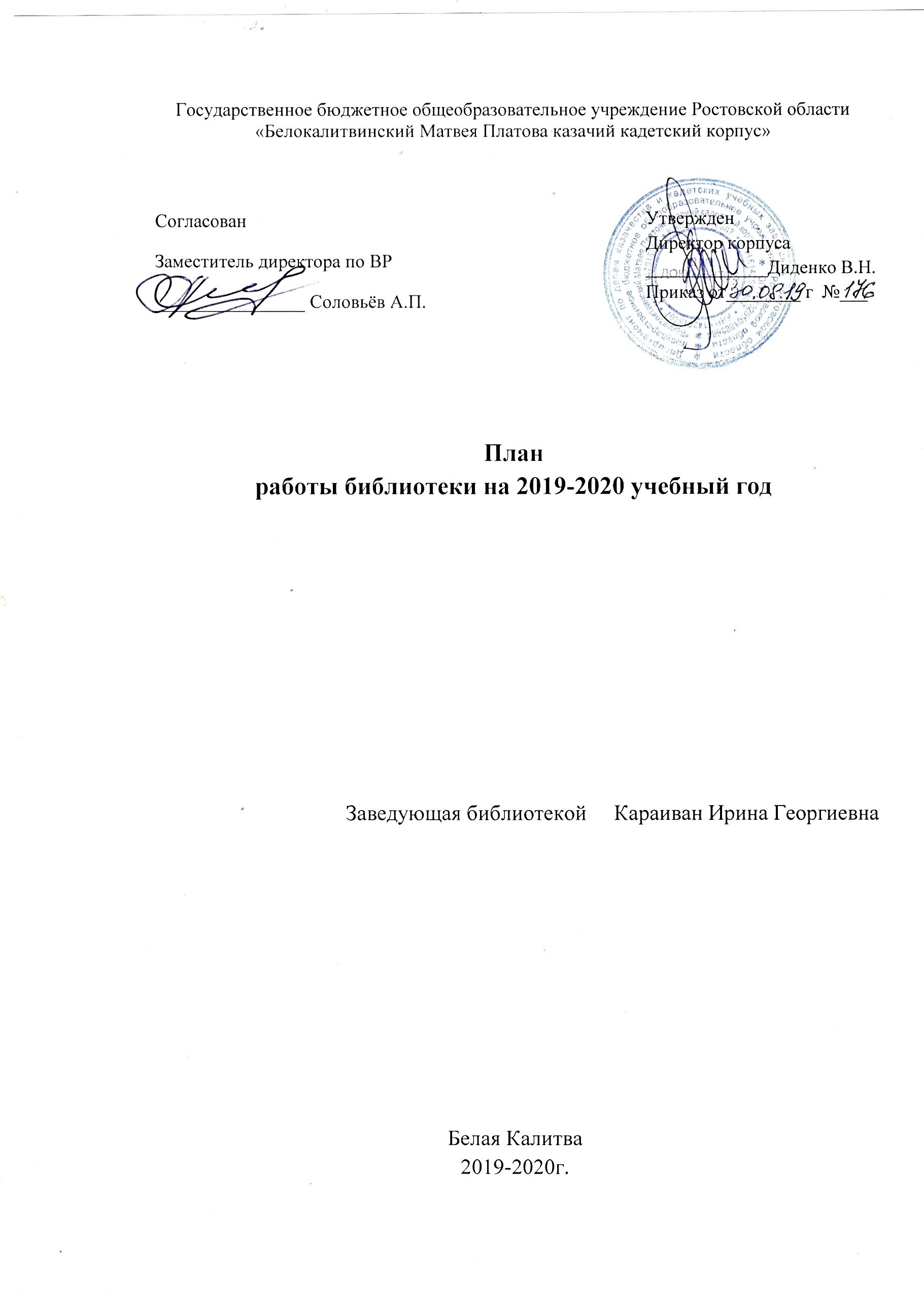 1. Формирование библиотечного фонда в соответствии с образовательной программой.2. Осуществление компьютерной каталогизации книг.3. Оформление новых поступлений в книжный фонд, знакомство с новыми книгами.4. Контроль над  своевременным  возвратом  выданных изданий в библиотеку.5. Осуществление образовательной, информационной и воспитательной работы среди кадет корпуса.6. Организация мероприятий, ориентированных на воспитание духовно-нравственного, гражданско-патриотического самосознания личности, формирование навыков здорового образа жизни.7. Оказание помощи в деятельности кадет и учителей при реализации образовательных проектов. Работа с педагогическим коллективом.8. Формирование у кадет информационной культуры и культуры чтения.10. Воспитание патриотизма и любви  к родному краю, его истории, к малой родине. II.  Основные функции библиотеки  Информационная — предоставление возможности использования информации вне зависимости от ее вида, формата и носителя. Воспитательная – способствует развитию чувства патриотизма по отношению к государству, своему краю и школе. Культурологическая — организация мероприятий, воспитывающих культурное и социальное самосознание, содействующих эмоциональному развитию кадет. Образовательная — поддержка и обеспечение образовательных целей, сформированных в задачах развития кадетского корпуса и в образовательных программах по предметам.III.   Направления деятельности библиотеки1. Работа с кадетами:- библиотечные уроки;- информационные обзоры литературы;- беседы о навыках работы с книгой;- подбор литературы для внеклассного чтения;- участие в областных и городских, Всероссийских конкурсах, олимпиадах.- выполнение библиографических запросов  - информационная  поддержка общекорпусных мероприятий1.Работа с библиотечным фондом2.Справочно-библиографическая работа . 3. Профессиональное развитие работников библиотеки 4.Работа с читателями (массовая работа)2019 год  Год театра в России.2019 год в Ростовской области – Год народного творчестваЦикл выставок « Театр и время»Цикл выставок «Марафон Донской культуры»Работа на сайте: цикл информационных статей с обзором книг. Перспективы развития библиотеки. №Содержание работыСроки исполнения1Изучение состава фондов и анализ их использованияВ течение года2Работа с учебным фондомВ течение года3Выдача и прием учебников Сентябрь-май4Ведение журнала поступления  учебниковв течение года5Прием и техническая обработка поступивших учебников по мере поступления6Информирование учителей и учащихся о новых поступлениях учебников и учебных пособий по мере поступления7Проведение работы по сохранности учебного фонда (рейды по взводам с проверкой состояния учебников). 1 раз в полугодие8Контроль над своевременным возвратом в библиотеку выданных изданий в течение года9Организация работы по мелкому ремонту и переплету изданий в течение года10Списание фонда с учётом ветхости и смены программ июнь11Работа с Федеральным перечнем учебников Составление совместно с руководителями МО бланка заказа на учебники с учётом их требований на 2020-/2021чебный год. Согласование и утверждение бланка-заказа на 2020/2021 учебный год администрацией школы. Подготовка перечня учебников, планируемых в новом учебном году.Май, август, сентябрь12Сбор учебников и предварительное комплектование учебной литературы на 2020-2021учебный год Анализ обеспечения учебников на 2020– 2021уч. г.
май - сентябрь12Сбор учебников и предварительное комплектование учебной литературы на 2020-2021учебный год Анализ обеспечения учебников на 2020– 2021уч. г.
май13Работа с фондом художественной литературы14Своевременное проведение обработки и регистрации поступающей литературы. по мере поступления 15Систематическое наблюдение за своевременным возвратом в библиотеку выданных изданий. Ведение работы по сохранности фонда  постоянно16Обеспечение свободного доступа в библиотеке. Соблюдение правильной расстановки фонда на стеллажах.в течение года17Создание и поддержание комфортных условий для работы читателей постояннов течение года 18Работа по мелкому ремонту художественных изданий, методической литературы и учебников с привлечением учащихся в течение годав течение года19Периодическое списание фонда с учетом ветхости, морального износа и вследствие утери читателямихранения июнь20Комплектование фонда периодики21Оформление подписки  периодических изданий на 1   полугодие 2020г.2   полугодие 2020г.Октябрь – апрель22Приём и техническая обработка периодических изданийПо мере поступления1Составлять рекомендательные списки литературы, планы чтения по заявкам учителей и обучающихся к классным часам, юбилейным датам и праздникам. В течение годаПо заявкам2Формирование информационно-библиографической культуры.Ознакомление пользователей с минимумом библиотечно- библиографических знаний: знакомство с правилами пользования библиотекой, знакомство с расстановкой фонда, приёмы работы с СБА, ознакомление со структурой и оформлением книги, овладение навыками работы со справочными изданиями и т. дОбновление сайта библиотеки Сентябрь-майВ течение годаПропаганда краеведческой   литературы1Выставка « Край наш Донской»сентябрь2Пополнение папки-накопителя статей из периодической печати «Моя Родина», «Литературное краеведение»В течениегодаИндивидуальная работа1Создание и поддержание комфортных условий для работы читателей, обслуживание их на абонементеВ течение года2Обслуживание читателей в читальном зале.В течение года3Рекомендательные беседы при выдаче книг.В течение года4Беседы о прочитанных книгахВ течение года5Рекомендательные и рекламные беседы о новых книгах, энциклопедиях и журналах, поступивших в библиотеку.В течение года6Заседание актива библиотеки1 раз в месяцРабота с педагогическим коллективом1Информирование учителей о новой учебной и учебно-методической литературе  на    МОВ течение года2Консультационно-информационная работа с педагогамиВ течение годаСоздание фирменного стиля:1Эстетическое оформление библиотекиПостоянноПропаганда книги и чтения1Наглядная   (информационные объявления   о выставках  и мероприятиях,  проводимых библиотекой)В течение года2Оформление выставки, посвященной книгам-юбилярам и другим знаменательным датам календаряВ течение года№Содержание работыСрок исполнения1Анализ работы  библиотеки за 2019- 2020учебный год.май2План работы библиотеки на 2020-2021 учебный год.май3 Ведение учетной документации библиотеки.В течение года.6Совершенствование и освоение новых  библиотечных технологий.постоянно7Самообразование: чтение журналов «Школьная библиотека», «Библиотека в школе». Приказы, письма, инструкции о библиотечном деле. Использование электронных носителей.постоянно7Взаимодействие с библиотеками города.постоянноРасширение ассортимента библиотечно- информационных услуг, повышение их качества на основе использования новых технологий весь учебный год№Содержание работыЧитательское назначение2019 год в Ростовской области – Год народного творчестваМарафон Донской культуры.1Час «Мы вместе!»5-9.2Час краеведения «Этническое многообразие Донского края»5-9 Час искусства «Палитра культур народов Дона»5-9Час краеведения «Народные промыслы: семикаракорская керамика»5-63.викторина «Путешествие по Донскому краю»7Разработка конкурсной программы «Танцуй и пой, мой край родной»5-114Игровая программа «Всем взводом в библиотеку»5-62019 год  Год театра в России.Выставка-презентация                      «Волшебный мир театра»5Выставка дата. 205 лет со дня рождения русского поэта М.Ю.Лермонтова (1814-1841)15 октябряВыставка дата 215 лет со дня рождения сказочника Х.К.Андерсена (1805-1875)2 апреляЧитальный зал6Выставка -беседа «115 лет со дня рождения писателя М.А. Шолохова (1905-1984)24 мая» Читальный зал7Выставка-презентация290 лет со дня рождения А. В. Суворова, полководца (1729-1800)6-8 кл8Выставка «День матери»27 ноября – День матери в РоссииЧитальный зал«Российской армии солдаты»- организация работы по поднятию престижа воинской службы на примере героических подвигов воинов Российской Армии, с честью выполнивших  воинский долг в Афганистане, Чечне, Сирии.10Выставка -беседа (февраль)Вывод советских войск из республики Афганистан (1989)8-911мастер-класс «Вторая жизнь или почини книгу».5-875-летию Победы посвящается«Имена Победы»- организация работы по сбору информации о родственниках кадет участников ВОВ 5-9Виртуальная ретро – выставка военных фотографий сохранившихся в  семейных фотоальбомах  «Они отстояли мир»- 5-11«Герои и события»- пропаганда знаменательных исторических дат в истории России, Дней воинской славы России  с целью воспитания гордости за ратные и трудовые подвигиУрок мужества «Помним. Чтим. Гордимся»6-9Подготовить буклеты	«Дончане на фронтах Великой Отечественной войны»- буклет	«Знай  Дни воинской славы России»- буклетРекомендательный список литературы	«Решающие битвы Великой Отечественной войны»	«Прочитать о войне, чтобы помнить»Акция «Читайте книги о войне»Выставка  Победы в ВОВ«И в огнях победного салюта, искорки людских счастливых слез…» Киноуроки мужества, посвященные 75- летию  победы в ВОВ«Поле русской славы - Курская дуга» Конкурс чтецов «Я только слышал о войне»12Выставка- кроссворд 100 лет со дня рождения М.Т. Калашникова, оружейного конструктора (1919-2013)Читальный зал13Выставка одной книги«Юбиляры» Книга-юбиляр «Тимур и его команда А.Гайдар (1940) 150 летЧитальный залСодержание работ Срок выполнения1Превратить школьную библиотеку в информационный центр корпуса.В течение годаПомощь в проектной деятельности педагогам и кадетам. В течение годаОсвоение активных форм массовой работы по продвижению чтения – викторины, литературные игры, дискуссии. В течение годаУкреплять материальную базу библиотеки: - пополнение списка выписываемой периодики; - обновление книжного фонда. В течение годаСоздать клуб политинформаторов «Пресса на все интересы»7-11